Karta  pracy – język angielski klasa 3b 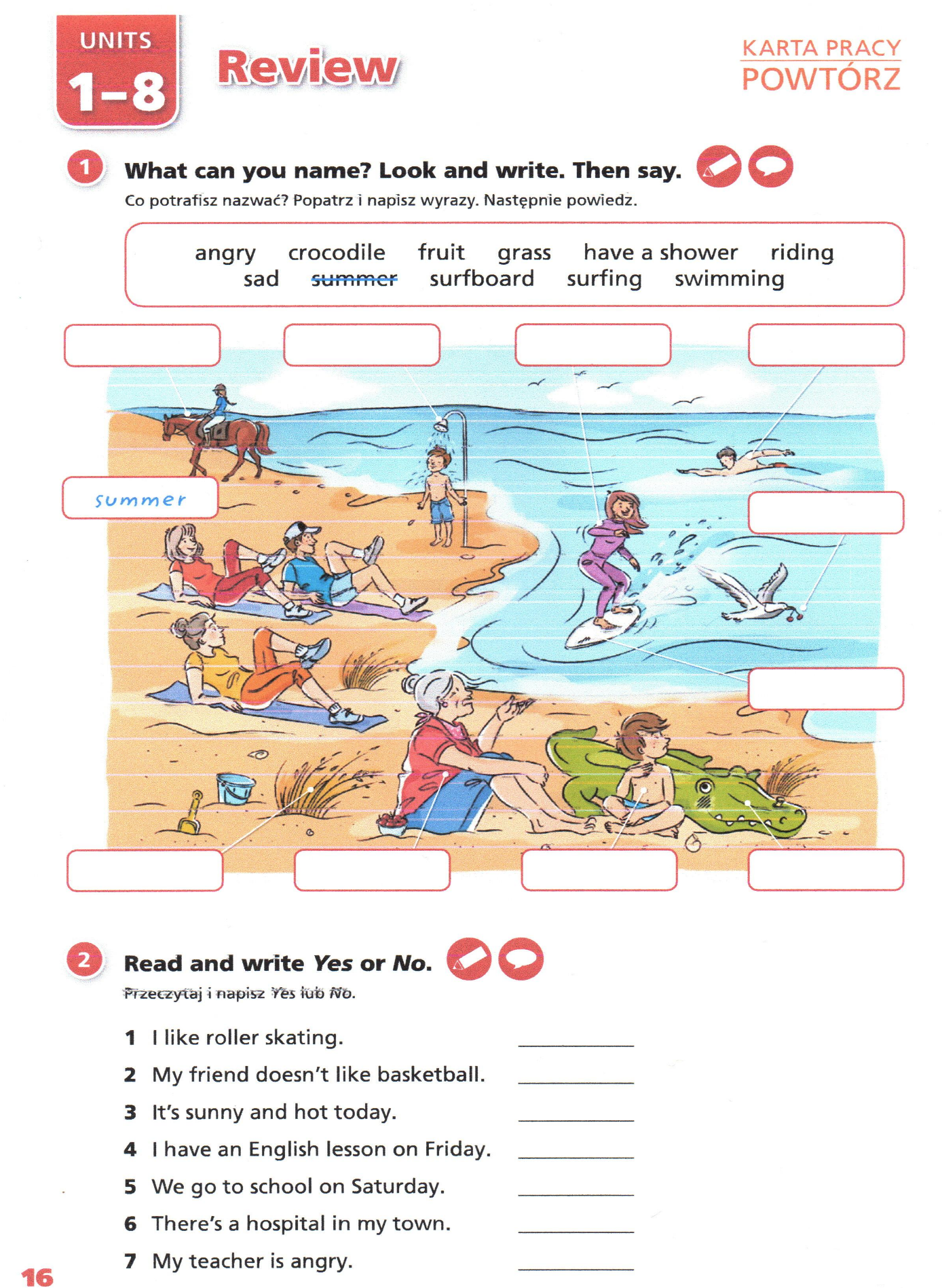 